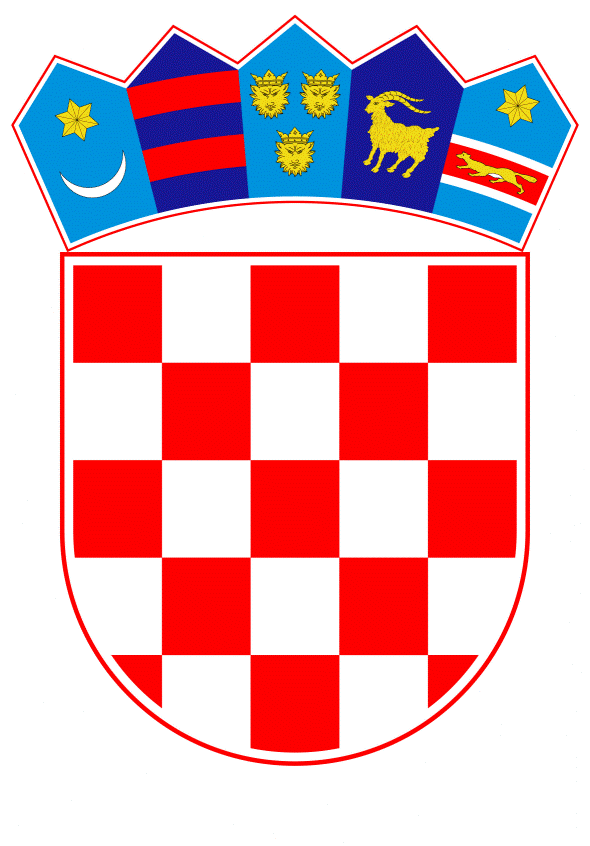 VLADA REPUBLIKE HRVATSKEZagreb, 13. prosinca 2023.______________________________________________________________________________________________________________________________________________________________________________________________________________________________Banski dvori | Trg Sv. Marka 2 | 10000 Zagreb | tel. 01 4569 222 | vlada.gov.hrPRIJEDLOGKLASA:URBROJ:Zagreb,PREDSJEDNIKU HRVATSKOG SABORAPREDMET: 	Prijedlog zakona o izmjeni Zakona o javnom okupljanju (predlagatelj: Klub zastupnika SDP-a u Hrvatskome saboru                   	- mišljenje Vlade Veza: 	Pismo Hrvatskoga sabora, KLASA: 200-01/23-04/6, URBROJ: 65-23-3, od 18. listopada 2023.Na temelju članka 122. stavka 2. Poslovnika Hrvatskoga sabora („Narodne novine“, br. 81/13., 113/16., 69/17., 29/18., 53/20., 119/20. - Odluka Ustavnog suda Republike Hrvatske, 123/20. i 86/23. - Odluka Ustavnog suda Republike Hrvatske), Vlada Republike Hrvatske o Prijedlogu zakona o izmjeni Zakona o javnom okupljanju (predlagatelj: Klub zastupnika SDP-a u Hrvatskome saboru), daje sljedećeM I Š LJ E N J EPredlagatelj Klub zastupnika SDP-a u Hrvatskome saboru (u daljnjem tekstu: predlagatelj) navodi da važeći Zakon o javnom okupljanju u dovoljnoj mjeri ne propisuje zabranu okupljanja u krugovima zdravstvenih ustanova, što za posljedicu ima narušavanje privatnosti pacijenata i bolesnika, suprotno odredbi članka 28. Zakona o zaštiti prava pacijenata („Narodne novine“, br. 169/04. i 37/08.). Nadalje, ističe da će se detaljnije propisati zabrana okupljanja ispred zdravstvenih ustanova, bolnica, klinika i ordinacija koja narušavaju privatnost pacijenata i bolesnika te da predložena izmjena dodatno osnažuje pravo pacijenata na neometan pristup korištenju zdravstvene usluge i njege. Konačno, predlagatelj navodi da se predloženom izmjenom bolesnicima i pacijentima omogućuje neometana konzumacija zdravstvenog sustava i osnažuje njihovo pravo na privatnost u korištenju zdravstvenih usluga.		Vlada Republike Hrvatske ukazuje da se Zakonom o javnom okupljanju ne zabranjuju okupljanja, već se mogu propisati ograničenja prava na javno okupljanje koja su nužna u demokratskom društvu radi zaštite sloboda i prava drugih ljudi, pravnog poretka, javnog morala i zdravlja. Upravo iz navedenih razloga, člankom 10. Zakona o javnom okupljanju propisano je da se mirno okupljanje i javni prosvjed može održavati na svakom za to prikladnom prostoru, a člankom 11. Zakona propisuju se iznimke od toga prava.Važećim odredbama Zakona o javnom okupljanju već su propisana ograničenja po kojima se mirno okupljanje i javni prosvjed ne smiju održavati u blizini bolnica na način da se ometa pristup vozilima hitne pomoći i remeti mir bolesnicima, što jasno ukazuje da je zakonodavac prepoznao bolnice kao mjesta od javnog interesa te je, uvažavajući odredbe Ustava Republike Hrvatske („Narodne novine“, br. 85/10. – pročišćeni tekst i 5/14. – Odluka Ustavnog suda Republike Hrvatske), Europske konvencije za zaštitu ljudskih prava i temeljnih sloboda, kao i praksu Europskog suda za ljudska prava, pravo na mirno okupljanje i javni prosvjed u odnosu na bolnice ograničio u mjeri koja je nužna i razmjerna zbog postojanja opravdanih interesa da se zaštiti mir bolesnicima i osigura pristup vozilima hitne pomoći. Dakle, unatoč propisanim ograničenjima mirno okupljanje i javni prosvjed mogu se održavati u blizini bolnica, ali na način da se istovremeno štiti  mir bolesnicima i osigurava nesmetan pristup vozilima hitne medicinske pomoći.Nadalje, održavanjem mirnih okupljanja i javnih prosvjeda na način kako je to uređeno važećim odredbama Zakona o javnom okupljanju ne narušava se privatnost pacijenata niti ne uskraćuju prava pacijenata na neometan pristup korištenju zdravstvenih usluga, jer su navedena prava uređena Zakonom o zaštiti prava pacijenata i Zakonom o zdravstvenoj zaštiti („Narodne novine“, br. 100/18., 125/19., 133/20., 147/20., 136/21., 119/22., 156/22. i 33/23.). Od 2021. do listopada 2023. u blizini bolnica održano je 76 mirnih okupljanja i javnih prosvjeda i 79 drugih oblika okupljanja te niti u jednom slučaju nije došlo do ometanja pristupa vozilima hitne medicinske pomoći, a nisu zaprimljene niti obavijesti o remećenju mira bolesnicima.S obzirom da se predloženom izmjenom Zakona o javnom okupljanju, ograničenja osim bolnica, proširuju i na sve zdravstvene ustanove, klinike i ordinacije, kojih u gradovima ima veći broj na različitim međusobnim udaljenostima, onemogućilo bi se održavanje drugih mirnih okupljanja i javnih prosvjeda koji se ne odnose na zdravstvene usluge, kao primjerice organizirano izražavanje stavova građana o njihovim neposrednim interesima iz nadležnosti jedinica lokalne samouprave i slično.Pored navedenoga, ograničavanje mogućnosti prava na mirno okupljanje i javni prosvjed u krugu od najmanje 200 metara od svih zdravstvenih ustanova, a posebno ordinacija nije primjenjiva s obzirom na njihove lokacije u Mreži javne zdravstvene službe („Narodne novine“, br. 101/12., 31/13., 113/15. i 20/18.).  S obzirom na navedeno, Vlada Republike Hrvatske smatra da važeće odredbe Zakona ispunjavaju svrhu zaštite bolnica i bolesnika te predložene izmjene Zakona o javnom okupljanja nisu opravdane. Za svoje predstavnike, koji će u vezi s iznesenim mišljenjem biti nazočni na sjednicama Hrvatskoga sabora i njegovih radnih tijela, Vlada je odredila  potpredsjednika Vlade Republike Hrvatske i ministra unutarnjih poslova dr. sc. Davora Božinovića i državne tajnike Žarka Katića, Tereziju Gras i dr. sc. Irenu Petrijevčanin.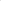        PREDSJEDNIKmr.sc. Andrej PlenkovićPredlagatelj:Ministarstvo unutarnjih poslovaPredmet:Prijedlog zakona o izmjeni Zakona o javnom okupljanju (predlagatelj: Klub zastupnika SDP-a u Hrvatskom saboru) - davanje mišljenja Hrvatskome saboru